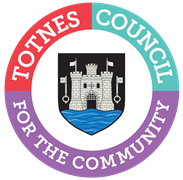 DRAFT MINUTES FOR THE MEETING OF TOTNES TOWN COUNCILTHURSDAY 1ST APRIL 2021 HELD REMOTELY USING ZOOMPresent: Councillors B Piper (Chair), M Adams, G Allen, C Allford, S Collinson, R Hendriksen, J Hodgson, C Luker, P Paine, E Price, S Skinner, and V Trow.Apologies: Cllr P Allford, D Matthews and L Webberley.Not Present – Cllr A Galvin.In Attendance: C Marlton (Town Clerk) and members of the public.WELCOME TO ALL ATTENDING AND OBSERVINGAPOLOGIES FOR ABSENCE AND DECLARATION OF INTERESTSTo receive apologies and to confirm that any absence has the approval of the Council. The Mayor will request confirmation that all Members have completed or made any necessary amendments to their Declaration of Interests.Apologies were received from Councillors P Allford, D Matthews and L Webberley, and were accepted by the Council.CONFIRMATION OF MINUTESTo approve and sign the minutes of the following Meetings: (Please note confidential minutes can be agreed but any discussion must be held in Part 2)Full Council 1st March 2021The following minutes were considered:Full Council 1st March 2021. It was RESOLVED by all Councillors to approve and sign the Minutes.To note the following minutes:Planning Committee 15th March 2021. The following minutes were noted: Planning Committee 15th March 2021. Noted.CONSIDERATION OF ANY MATTERS ARISINGTo consider any matters arising from the Minutes and to approve any recommendations from Committees:(Please note confidential minutes can be agreed but any discussion must be held in Part 2)Full Council 1st March 2021.Planning Committee 15th March 2021.Full Council 1st March 2021. Item 2a County Councillor Report - Cllr Hodgson updated that the S106 information is still being investigated. Item 9 Legal Matter – the Clerk updated that the letter has been sent.Planning Committee 15th March 2021. Item 5 Neighbourhood Plan – it was RESOLVED to accept the revised wording so that Policy C9 will now read (new wording underlined):At Steamer Quay only leisure or river related development will be supported, providing it has no adverse impact on the South Hams Special Area of Conservation’s population of greater horseshoe bats. Any such development must:…It was AGREED that an update on the Neighbourhood Plan would be discussed at the next Full Council.Item 6 E Vehicle Survey - It was RESOLVED to carry out a survey by the Traffic and Transport Forum with Co-Cars of public attitudes towards Electric Vehicles and e bikes subject to amendment of additional questions and any reasonable associated costs.  ROAD CLOSURETo consider road closures of Upper Fore Street, High Street and the Narrows on a Saturday morning from 9am until 1pm from the end of lockdown until social distancing guidelines are no longer in place.Cllr Collinson declared a personal interest as Chair of Inclusive Totnes. Councillors discussed the requirement for road closures alongside the gradual easing of social distancing measures. The following motion was proposed and passed by majority: Recognising that the COVID pandemic and social distancing measures have only exacerbated an already long standing problem of pedestrian safety and accessibility in Fore Street and High Street, and mindful of the increased risks from COVID and traffic posed by increased numbers of visitors to the town during the summer months, the Town Council recommends that Devon County Council identifies and implements immediate, low-cost measures to calm and reduce traffic flow through Fore Street and High Street on all days of the week, through a process of co-production with the Town Council and the Traffic and Transport Forum.A further motion was proposed to address the road closure requirement and the vote recorded:To request that Devon County Council reinstates the 4-hour road closure from Saturday 17th April from 9am to 1pm for as long as the COVID 2 metre distancing measures are required. If these social distancing measures rescinded before 21st June then the road closures would no longer be required. For: Cllrs Allen, Collinson, Hodgson, Skinner, Trow; Against: Cllrs Adams, C Allford, Luker, Paine; Abstained: Cllrs Hendriksen, Piper, Price.It was RESOLVED to make this request to Devon County Council as set out in the motion.STAFF APPOINTMENTTo ratify the appointment of the Administrator 2 job share position.This was unanimously AGREED.NEXT MEETINGTo note the next meeting date of Monday 12thApril 2021, 6.30pm public session, 7.00pm formal meeting.Noted. Ben PiperMayor